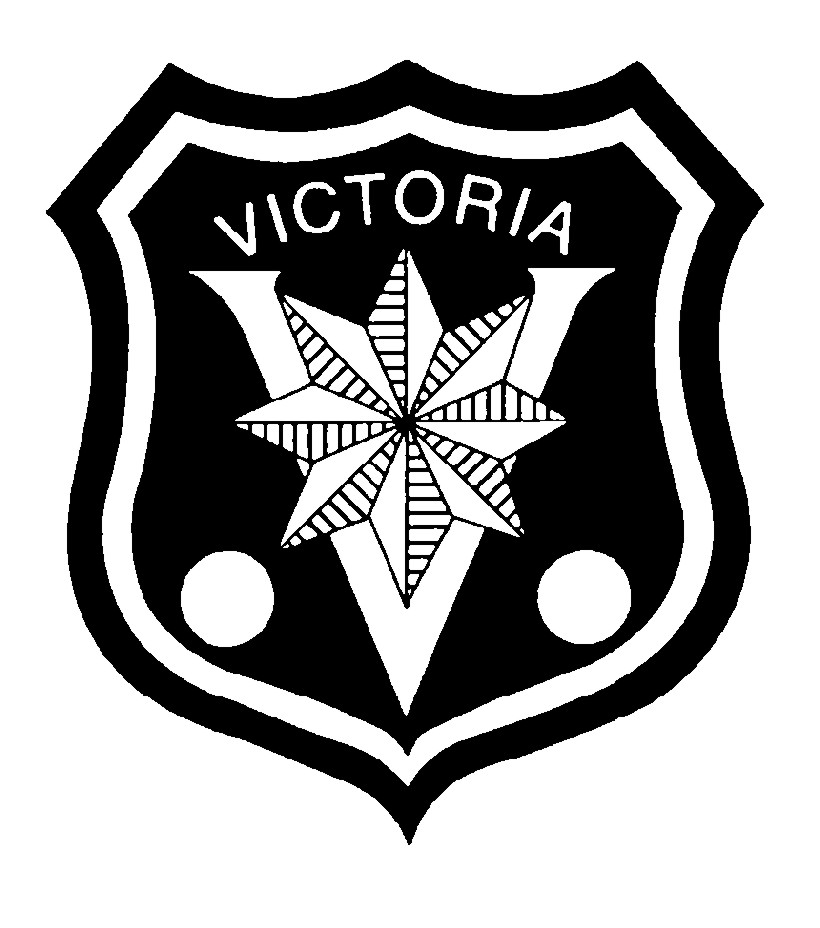 HOCKEY VERENIGING VICTORIAOpzeggingsformulier                                    (a.u.b. in blokletters invullen)Roep- & achternaam	: __________________________________________________________________Voorletters		: _______________     Geb.datum:  ______/_______/________  Geslacht :  M / V Straat & Huisnr.	: __________________________________________________________________PC & Woonplaats	: __________________________________________________________________Tel.nr.  		: __________________________________________________________________	E-mail 		: __________________________________________________________________Maakt seizoen af	:  ja  /  neeIndien ja		: wordt uitgeschreven per einde van het huidige seizoenIndien nee		: wil worden uitgeschreven vanaf de datum: ________________  Speelde in het team	: _________________________Ouder zegt algemeen lidmaatschap op:  ja / nee  (alleen mogelijk bij opzeggen laatste jeugdlidmaatschap)HV Victoria stelt het erg op prijs als je hieronder aangeeft waarom je het lidmaatschap wilt beëindigen:	_______________________________________________________________________________________________________________________________________________________________________________________________________________________________________________________________Algemene/Aanvullende informatieOpzegging van het lidmaatschap kan met het opzeggingsformulier vóór 15 mei van het lopende verenigingsjaar. Opzeggen is niet mogelijk zolang de contributie niet volledig is betaald. Indien niet vóór 15 mei is opgezegd, is de contributie voor het nieuwe verenigingsjaar verschuldigd.Je ontvangt per e-mail een bevestiging, waarna de opzegging definitief is.Restitutie van contributie wordt niet verleend.Handtekening						Datum……………………………………………		………./………./……….(in geval minderjarige ouder/voogd)Formulier volledig invullen en in een Word-, pdf- of jpg-document mailen naarMw Joke Berkelbach van de ledenadministratie: ledenadministratie@hvvictoria.nl 